Задача 5 Сварные, резьбовые соединения и винтовая параДопускаемое нормальное напряжения для стали []=160 мПа. Нагрузка статическая, если не указано иное. Недостающими конструктивными размерами и данными задаться самостоятельно. Примеры расчета, необходимые справочные материалы и указания приведены в [1] (главы 1,3,9).10 Рассчитать болты клеммового соединения рычага с валиком диаметром dв. На конце рычага приложена нагрузка F. Материал болтов сталь Ст. 3. Нагрузка переменная, от 0,5F до F.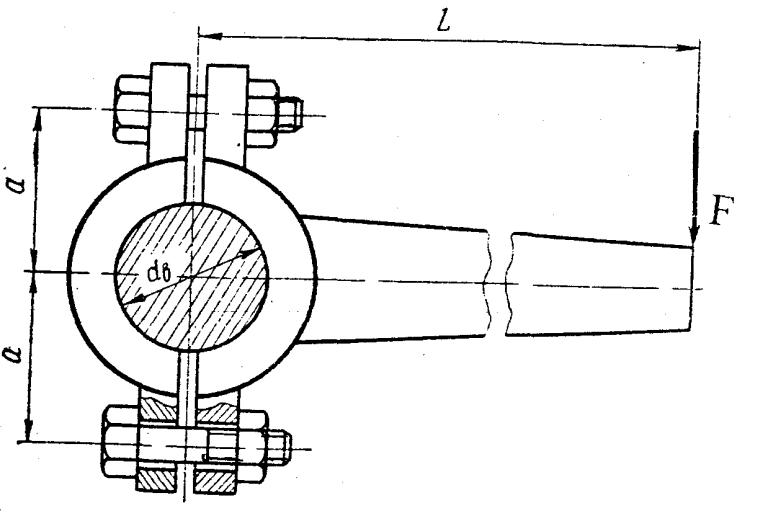 Методические указания к выполнению задачи 5Расчет сварных соединений Соединение встык Соединение работает на отрыв. Условие прочности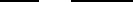 (5.1)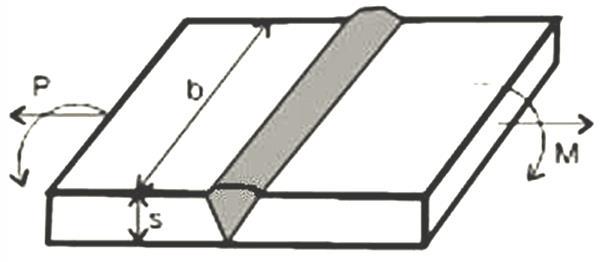 Рисунок 5.1. Расчетная схема стыкового соединения1.2 Соединение в нахлестку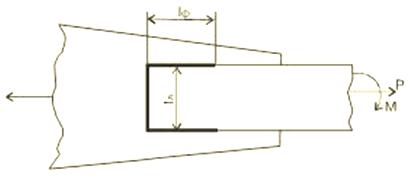 Рисунок 5.2. Расчетная схема соединения в нахлестку23Различают фланговые, лобовые и комбинированные швы. Сечение шва – равнобедренный прямоугольный треугольник с катетом k. Швы работают на срез.Условие прочности фланговых швов: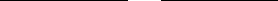 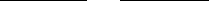 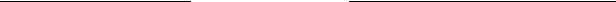 (5.2)(5.3)(5.4)1.3 Соединение втаврСоединяемые элементы перпендикулярны. Соединения выполняется стыковым швом с разделкой кромок или угловыми швами без разделки кромок (рис. 5.3).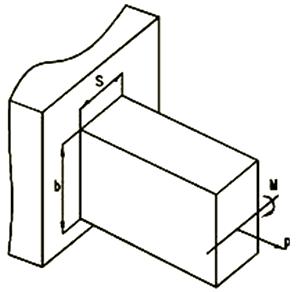 Рисунок 5.3. Расчетная схема соединения втаврСтыковой шов работает на отрыв, и условие прочности имеет вид:Угловой шов работает на срез поSbбиссекторной плоскости и условие прочности имеет вид: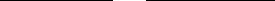 (5.6)Допускаемые напряженияи    для шва выбираются по таблице 1.1[1].24Пример расчета сварного соединения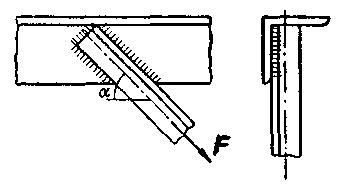 Дано: p =150Н/мм α=π/6=30º; F=60кН.Решение: 1 Условие прочности на разрыв для уголка2; pF A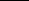   p,отсюда площадь сеченияA  Fp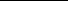 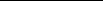 .Из таблиц сортамента выбираем равнобокий уголок №5, у которого А=4,8см2, b=50мм, z0=14,2 мм, δ=5 мм.2 Условие прочности для шва на срезτ=отсюда суммарная длина шваF 0.7  k l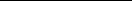 ,где k=δ=5 мм; [τ]’=0,6[σ]p=0,6∙150=90 Н/мм2.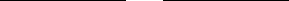 3 Суммарная длина шваlΣ=lл+lф; lл=50 мм – длина лобового шва. Длина фланговых швовlф= lΣ- lл=190-50=140 мм;  lф= lф1+ lф2.Из условия равнопрочности швов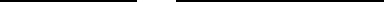 ;lф2= lф- lф1=140 - 100=40 мм.4 Ширина косынкиh lф1∙sinα=100∙sin30º=50 мм.h  lô 2 sin  b cos  40  0,5  50  0,866  63,3 ì ì .Принимаемh  65мм..Другие примеры расчета сварных соединений приведены в [1] на страницах 10 16 .2. Расчет резьбовых соединенийПри действии только осевой силы F (рым - болты) условие прочности винта имеет вид25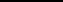 Для затянутых болтов с учетом момента трения в резьбе(5.7)(5.8)где k p  1,3 при расчете по IV теории прочности и k p  1,39 при расчете по III теории.таблице 3.1 [1] выбирается метрическая резьба, и выписываются его параметры:Витки резьбы считаются на срез и смятие. Условие прочности на срезгдеУсловие прочности на смятие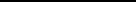 (5.9)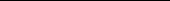 (5.10)Допускаемые напряжения:для стали [ см ]  0,8T ,   [cp ]  0,4T ;для чугуна [ см ]  0,4 вр ;  [ cp ]  0,3âð .При  проектном  расчете  из  этих  формул  определяется  высота  гайки(глубина ввинчивания).При действии на соединение поперечных нагрузок Q различают болты, поставленные с зазором и без зазора. Если болты поставлены с зазором, то необходимо, чтобы затяжкой болта обеспечивалась сила прижатия между соединяемыми деталями (осевая сила на болте)z – число установленных болтов.По этой силе рассчитывается стержень винта или определяется допускаемая нагрузка.Если болт поставлен без зазора, то он работает на срез и смятие как заклепка. Условия прочности: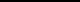 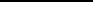 ,(5.12)где S min – минимальная толщина соединяемых деталей.Из выражений (5.12) определяют необходимый диаметр болта или допускаемую нагрузку.Примеры  расчета  резьбовых  соединений  приведены  в  [1]  на  страницах55  62 .263. Расчет пары винт - гайка1. Из условия прочности винта по формуле (5.8) определяют внутренний диаметр резьбы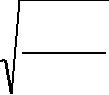 2. По этой величине определяют геометрические размеры однозаходной резьбы. Для прямоугольной резьбы:P  2h,где h - высота резьбы.Для трапецеидальной резьбы приd1 94ммпараметры резьбы можно найтипо  таблице  П4  [2].  В  общем  случае,  полагаяd d1 P,  по  таблице  9.1  [1],Расчет гайки Число витков гайки определяем из условия износостойкости 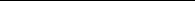 (5.13)Здесь удельное давление [q]  (4,5  6)МПадля пары сталь-бронза.3.2 Внешний диаметр гайки определяемдля пары сталь-чугун и [q]  (8 12)МПаиз расчета на разрыв (рис. 5.4)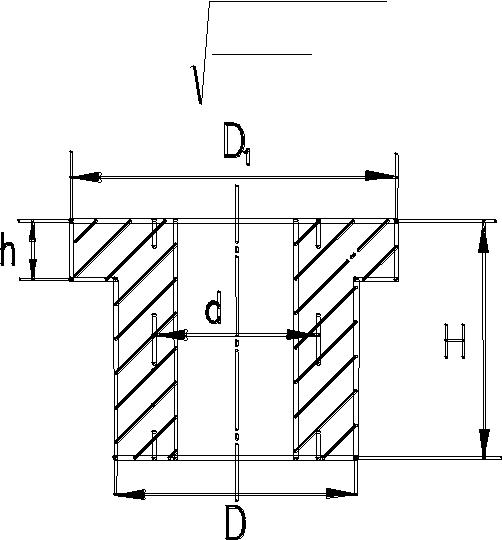 (5.14)Рисунок 5.4 Гайка винтовой пары.Допускаемые напряжения на разрыв и изгиб: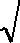 3.4 Высоту буртикаhопределяем из условия прочности на изгиб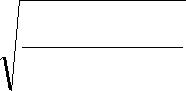 (5.16)(5.17)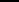 где[1].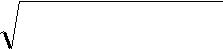 Примеры расчета винтовых механизмов приведены на страницах 166-169Указания к расчету отдельных схем Сначала из условия прочности на растяжение нужно выбрать уголок из таблиц сортамента [5]. Сварное соединение считается на срез и отрыв: Fom  F sin ,Fcp  F cos.При расчетах принять катет шва, равным толщине уголка ( k  ), и определить длину сварного шва из расчетов на срез и отрыв. Выбрать большее значение. Допускаемые напряжения на срез и отрыв выбрать по таблице 1.1 [1].2. Пример расчета приведен выше.3.  Из  условия  прочности  листов  на  разрыв  определить  их  ширину  bл .Задаться  толщиной   H   / 2сечению между листамиОтсюда найти ширину накладок bH . Желательно принять 2bH Комбинированные швы накладки рассчитать на срез ишва lшв . Длина накладки l H   2lшв .4. Сварной шов считаем по формуле (5.6) 0,5bл .определить длину28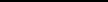 где b - ширина полки двутавра. Отсюда определяем катет шва k .Толщину хомута δ определяем из условия прочности на разрыв5. Смотри схему 2.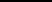 6. Из условия прочности на разрыв подбираем швеллер. Условие прочности швов имеет вид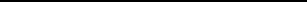 где h, d - высота и толщина стенки швеллера. Отсюда определяем длину прорезных швов lшв .7. Из условия прочности швеллера на изгиб определяем номер двутавра. Пренебрегая моментом инерции горизонтальных швов относительно собственных центральных осей, найдем осевой момент сопротивления швов:где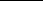 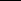 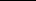 Отсюда определяем катет шва k . 8. Имеем соединение втаврвид  (5.6),  где  P  2F ,   M  2Fb,угловымиk  ,  b швами. Условие прочности имеет l . Отсюда получаем квадратноеуравнение для определения длины шва l.9. Из условия прочности винта на растяжение подбираем метрическую резьбу. Глубину ввинчивания определяем из расчета резьбы на смятие (5.10) исрез (5.9).10. Момент трения на клемме должен превышать момент на рычагеДля этого на клемме затяжкой болтов должна обеспечиваться сила нормального давленияПо этой силе определяем метрическую резьбу.При действии переменных нагрузок проводится проверка винта на усталостную прочность по амплитуде напряжения a   ( max  min ) / 2.Коэффициент запаса по переменным напряжениям 1p , Ka где  1 p - предел выносливости при растяжении (для Ст.3  1p  120 МПа ); коэффициент концентрации напряжений K  4  6 ;29масштабный коэффициент  взять по рекомендациям на странице 54 [1].Должно быть n  [n ]  2,5  4.11 и 12. Необходимая сила трения, создаваемая каждым болтомFтр   Q  2T / D1 z  2P / D1 z.Далее для расчета применяются формулы (5.11) и (5.12). 13. Крутящий момент на валуДальнейший расчет как в задаче 10, без проверки по переменным напряжениям. 14. Крутящий момент на валу определяется как в предыдущей задаче.Окружная сила Ft  2T / Dcp . Сила нормального давления N  Ft / f , а осевая сила прижатия пружин равна силе затяжки болтаFoc   N sin  Ft sin  / f .По этой силе, задавшись материалом вала, находим диаметр резьбы из расчета винта на разрыв.15. Передаваемый момент T  FD1 / 2 . Далее смотри указания к задаче 11. При этом нужно задаться числом болтов z (4 или 6) и определить d1.Расчет производится в последовательности, приведенном выше в разделе “Расчет пары винт – гайка». Движущая сила на нижнем клине равна осевой силе на винте Дальнейший расчет винта и гайки аналогичен задаче 16. При определении длины рукоятки надо учесть момент сил трения на торце винта.КПД механизма определяется по формуле    tg / tg(н ).18. Расчет винта и гайки аналогичен схеме 16, но надо дополнительно проверить устойчивость винта. Для этого определяем радиус инерции сечения и гибкость винта: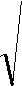 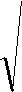 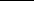 (5.20)где l – длина винта;  - коэффициент приведения длины (принять  0,7. ). Если  100 , то критическую силу определяем по формуле ЭйлераЕсли100, то пользуемся формулой Ясинского(5.21)4.(5.22)При определении длины рукоятки надо учесть момент сил трения на торце винта, а такжеM ðóê   2Fp l p   M p  Mmp .Номер швеллера определяется из условия прочности на изгибWx   4[Fa ] .uВеличинаВариантыВариантыВеличина11F, кН0,50L, мм400dв, мм50P6M6M'.bS2.bSbS2bSPPMM [] [] []'. [] [] []'. 0,7k 0,7k 0,7k [] [] [].2lфф 0,7k 0,7k 0,7k0,7klllлфффффлУсловие прочности лобовых швовУсловие прочности лобовых швовУсловие прочности лобовых швовУсловие прочности лобовых швовУсловие прочности лобовых швовУсловие прочности лобовых швовУсловие прочности лобовых швовP6M [] []'. [] []'.0,7klл0,7klл0,7klл0,7klл2 [] [].0,7klл0,7klл0,7klл0,7klл0,7kl20,7klл0,7klл0,7klл0,7klл0,7klллДля комбинированных швовДля комбинированных швовДля комбинированных швовДля комбинированных швовPP;M.p0,7k 2l0,7k 2l l;MM2.p0,7k 2l0,7k 2l lMM0,7kl0,7kl0,7kll 0,7kl2/ 60,7k 2l0,7k 2lфф lл0,7kl0,7kl0,7kll 0,7kl2/ 60,7k 2l0,7k 2lфф lл0,7kl0,7kl0,7kllл 0,7klл/ 6Условие прочностифффллУсловие прочностиPMPMPMPMPMPMPMPMPMPM'.'.P6M' .' .(5.5)Sb2' .(5.5)P6M'.2b 0,7k2 0,7kb2.2b 0,7k2 0,7kb22b 0,7k2 0,7kb60 10360 10150150400мм2400ммF60 103lF60 10 190мм,l0.7 5 900.7 5 90 190мм,0.7 5 900.7 5 900.7k  0.7 5 900.7 5 90l(b  z)140(50 14, 2)l0100ì ìl100ì ì1b50b504F4F  ,22  ,d22d11где d1- внутренний диаметр резьбы;- внутренний диаметр резьбы;[ ] T  / nH ,[ ] T  / nH ,T - предел текучести; nH   3 3,5 - нормативный коэффициент запаса.T - предел текучести; nH   3 3,5 - нормативный коэффициент запаса.T - предел текучести; nH   3 3,5 - нормативный коэффициент запаса.T - предел текучести; nH   3 3,5 - нормативный коэффициент запаса.T - предел текучести; nH   3 3,5 - нормативный коэффициент запаса.T - предел текучести; nH   3 3,5 - нормативный коэффициент запаса. k4F4F  ,экв kp2  ,эквpd2d2d11При проектном расчете из этих выражений определяетсяd1, а затем поd ,d2,d1,p.21F [],d0,8H [cp],d0,8Hcpd10,8H1H  z  pz- число витков.- число витков.- число витков.- число витков.- число витков.- высота гайки;z- число витков.- число витков.- число витков.- число витков.- число витков.4F4F [].см [см].смz d2 d2смz d2 d2z d d11F  Q / zf ,(5.11)гдеf- коэффициент трения между скрепляемыми деталями;где- коэффициент трения между скрепляемыми деталями;4Q,2,z d2cp 11QQñìzdSñìñìzdSñìzdSminmind4kpF.dp.d1.1d2 d1/ 0,9;21h  0,1d2;2d  d2 h;2находятшаг  P .Для  этого  шага  по  таблицеДля  этого  шага  по  таблице9.2[2]находятноминальныйдиаметррезьбыdпо  формуле.  Округляютегодобольшегостандартногозначения и по формулам находят d1 и d 2 .значения и по формулам находят d1 и d 2 .значения и по формулам находят d1 и d 2 .значения и по формулам находят d1 и d 2 .z 4F.z 22)q. (d2 d2)q (d d1)q1D D D 4  k4  k4  k4  k4  k4  kpFF d d2.D D D p d d2.D D D [[[[[[] d d.[[[[[[pp]ppдля бронзы [ и ]  [ p ]  (35  45)МПа;для бронзы [ и ]  [ p ]  (35  45)МПа;для бронзы [ и ]  [ p ]  (35  45)МПа;для бронзы [ и ]  [ p ]  (35  45)МПа;для чугуна [ p ]  (20  25)МПа;[ и ]  (30  40)МПа.[ и ]  (30  40)МПа.[ и ]  (30  40)МПа.3.3 Диаметр буртика определяем из условия прочности на смятие (рис. 5.4)3.3 Диаметр буртика определяем из условия прочности на смятие (рис. 5.4)3.3 Диаметр буртика определяем из условия прочности на смятие (рис. 5.4)3.3 Диаметр буртика определяем из условия прочности на смятие (рис. 5.4)3.3 Диаметр буртика определяем из условия прочности на смятие (рис. 5.4)(5.15)D1   4F / [ см ]  D2 ,D1   4F / [ см ]  D2 ,D1   4F / [ см ]  D2 ,(5.15)где  [см ]  35МПа  для чугуна;[ см ]  45МПа для бронзы.[ см ]  45МПа для бронзы.[ см ]  45МПа для бронзы.27273F (D   D)3F (D   D)3F (D   D)3F (D   D)3F (D   D)h h 1.h h 2D[2D[2D[].2D[2D[2D[u]u4. Расчет рукоятки4.1 Проверка по моменту. Момент на рукоятке4.1 Проверка по моменту. Момент на рукоятке4.1 Проверка по моменту. Момент на рукоятке4.1 Проверка по моменту. Момент на рукоятке4.1 Проверка по моменту. Момент на рукоятке4.1 Проверка по моменту. Момент на рукояткеM рук   F p l p .M рук   F p l p .M рук   F p l p .Момент трения в резьбеMp 0,5d 0,5d2F tg(),F tg(),F tg(),F tg(),p2где arctg( f );   arctg(s / d 2);  s  z p p ,z p- заходность резьбы;коэффициент трения  f  0,1 (сталь-бронза),коэффициент трения  f  0,1 (сталь-бронза),коэффициент трения  f  0,1 (сталь-бронза),коэффициент трения  f  0,1 (сталь-бронза),коэффициент трения  f  0,1 (сталь-бронза),f  0,15 (сталь-чугун).Должно быть M рук   M p .Если это условие не выполняется,Если это условие не выполняется,Если это условие не выполняется,Если это условие не выполняется,то найти длинурукоятки l p  из условиярукоятки l p  из условияM рук   M p .M рук   M p .M рук   M p .M рук   M p .(5.18)Если имеется трение на торце винта, то надо учитывать момент этих силЕсли имеется трение на торце винта, то надо учитывать момент этих силЕсли имеется трение на торце винта, то надо учитывать момент этих силЕсли имеется трение на торце винта, то надо учитывать момент этих силЕсли имеется трение на торце винта, то надо учитывать момент этих силЕсли имеется трение на торце винта, то надо учитывать момент этих силM mp  1f m F d1,f m F d1,(5.19)M mp  3f m F d1,f m F d1,(5.19)3гдеf m   -  коэффициент  трения  опорной  поверхности  винта  (можно  принятьf m   -  коэффициент  трения  опорной  поверхности  винта  (можно  принятьf m   -  коэффициент  трения  опорной  поверхности  винта  (можно  принятьf m   -  коэффициент  трения  опорной  поверхности  винта  (можно  принятьf m   -  коэффициент  трения  опорной  поверхности  винта  (можно  принятьf m   -  коэффициент  трения  опорной  поверхности  винта  (можно  принятьfm=0,18).fm=0,18).Тогда при расчете рукоятки должно бытьТогда при расчете рукоятки должно бытьТогда при расчете рукоятки должно бытьТогда при расчете рукоятки должно бытьТогда при расчете рукоятки должно бытьM ðóê   ÌM ðóê   Ìð  Ì  ò ð .ð  Ì  ò ð .4.2 Диаметр рукоятки определяем из расчета на изгиб4.2 Диаметр рукоятки определяем из расчета на изгиб4.2 Диаметр рукоятки определяем из расчета на изгиб4.2 Диаметр рукоятки определяем из расчета на изгиб4.2 Диаметр рукоятки определяем из расчета на изгиб4.2 Диаметр рукоятки определяем из расчета на изгибdp 3Mрук/ 0,1[u],pрукu[и]  (160 180)МПа.ии  записатьи  записатьи  записатьи  записатьи  записатьусловие  прочности  на  разрыв  поусловие  прочности  на  разрыв  поусловие  прочности  на  разрыв  поA  b 4bHH F /[p].лHHpF [],0,7k 4b [cp],0,7k 4bcp0,7k 4bF [ ].2b [ ].2bF [] ,2  0, 7 d  h  2d l [cp] ,2  0, 7 d  h  2d lcp2  0, 7 d  h  2d lø âhh2hbhW  1,4k[W  1,4k[hh (b  d )(h t)  t) bh],W  1,4k[W  1,4k[66 (b  d )(2 t)  t) 2],6622h,  b,d ,  t- геометрические размеры двутавра.- геометрические размеры двутавра.- геометрические размеры двутавра.- геометрические размеры двутавра.- геометрические размеры двутавра.- геометрические размеры двутавра.- геометрические размеры двутавра.- геометрические размеры двутавра.Условие прочности сварного шва:Условие прочности сварного шва:Условие прочности сварного шва:Условие прочности сварного шва:Условие прочности сварного шва:Условие прочности сварного шва:Условие прочности сварного шва:maxmax Fl / W  [ Fl / W  [ Fl / W  [cp].maxmaxcpFdb Fl  T.трbN  Fзат F/ f FL / dbf .заттрbT  [ ]Wp [ ]0.2d3.T  [ ]Wp [ ]0.2db.pbF Ftg (н),0нгде н   arctg f н ;fн - коэффициент трения в направляющих (можно принять 0,18).fн - коэффициент трения в направляющих (можно принять 0,18).fн - коэффициент трения в направляющих (можно принять 0,18).fн - коэффициент трения в направляющих (можно принять 0,18).i Id 4 / 64d 4 / 64d1;i Fd 2/ 444;Fd 2/ 444l,i,i2EIEIFEIEI.F.кр(l)(l)(l)2(l)(l)(l)2(l)(l)(l)FкрA  (312 1,16)d 2A  (312 1,16)d 2A  (312 1,16)d 2/ 4.кркр1Коэффициент запаса устойчивостиКоэффициент запаса устойчивостиКоэффициент запаса устойчивостиКоэффициент запаса устойчивостиn y Fкр / F. Он должен быть Fкр / F. Он должен быть